Color & Inspiration BoardsInclude attachments of any handouts, assessments, and/or powerpoints, etc.Bell Ringer for Color & Inspiration Boards:Student Name:Date:Write/Type a response of what word or feeling comes to your mind if you were to walk into your bedroom and it was painted solid of the following colors.  Think about how colors make a person feel and how you might respond to your room being painted a different color.RED:WHITE:BLACK:BLUE:PINK:BROWN:ORANGE:YELLOW:GREEN:PURPLE: Reflection for Bell Ringer:Would painting our FCS classroom a different color make you feel any differently when you entered the room?  What colors would you personally like to have the room painted and why?  (do not just answer, “because it’s my favorite”)Client ProfilesClient Profile:				Zenovious familyDan is an actuary for Principle Insurance and works in 801 Grand in downtown Des Moines.  He needs a quiet place for an office, as he will sometimes work in the evenings from home.  Dan likes simple, clean lines and he spends his free time on the computer selling items from his parent’s estate on E-Bay.  Stay at home wife Carey is a gourmet cook and loves to entertain and travel.  She has a collection of cookbooks from her travels around the globe.  Carey likes bright, happy colors and hates clutter!  She is the main family driver of their 2005 Lexus SUV which she uses to run errands and take Tiffany to music lessons when needed.Daughter Tiffany is 17 and attends Central Academy in Des Moines.  She loves music and plays the oboe in the school symphony.  She needs a private place to study and is excited about the new downtown library, which will be close by.  Her favorite color is pink, but she doesn’t like frills and fro foos!Furniture budget:  $ 4,000Client Profile:			Thompson familyZach works as an executive for Pioneer Hi-Bred in the Capital Building in downtown Des Moines.  He travels frequently to DuPont’s headquarters on the East coast.  He loves to watch football and basketball on a large screen television and spend the weekends relaxing with the family.  Jessica is a teacher at a local church daycare in the mornings and loves to cook and clean. Her design style can be considered traditional with soft blues and greens being her favorite colors.  Daughter Sam is four years old.  She attends mom’s daycare in the mornings and loves to play with dolls while mom cooks.  She LOVES anything that has to do with mermaids!Buster is the family’s 1 year old, four-pound Yorkshire terrier.  He is very playful and has lots of toys.  He is crate trained while the family is gone from home, but sleeps with Sam at night.Furniture budget:  $ 4,500Client Profile:			2 Bachelors, sharing a condominiumSteve is 30 years old and owns the condo, which he purchased with money from an inheritance from his grandmother.  He works downtown at Meredith publishing where he is a graphic artist.  He hates yard work and doesn’t own a car.  He loves a view of the city, especially at night and likes the convenience of living where he can walk to work and be close to entertainment and restaurants.  He loves dark, rich colors and likes to have his artwork displayed.Tyler, Steve’s cousin, is renting from Steve, which helps with the monthly expenses.  He attends Grandview, a short bus trip from the corner and likes to exercise.  He does not own a car.  He needs a quiet place to study and his style would be considered minimalist—he doesn’t have much, so renting a furnished room is just right for him!Furniture  budget:  $3,000Client Profile:			Three sisters, sharing a condominiumAlice is 29 years old and loves to listen to music and works 6-2 managing a coffee shop in the nearby skywalk.  She likes to primp and look her best.  Her design style is shabby chic and she likes subtle yellows and purples.Candice is 28 and works for Alice from Noon-6, six days a week.  She also teaches yoga at the nearby YMCA.  She needs space to practice her yoga and loves shopping for clothes.  Her favorite color is blue.Ally is Alice’s twin and owns a Harley.  She loves grocery shopping and cooking.  Ally works as a mechanic at a downtown motorcycle dealership.  Her favorite color is black.  She loves leather.  Furniture budget:  $ 3,500	Client Profile:			Married couple with no childrenJack, 58 years old, is a lawyer downtown and likes living at a fast pace.  He rides in RAGBRAI each year with a group of people he graduated from college with.  He likes traditional living styles and prefers neutral colors.Jane is 55 years old.  She is a high school Government instructor at Central Campus.  She also likes to join in on RAGBRAI yearly and met Jack at the University of Iowa when she was an undergrad.  They have 2 grown children who live in Waukee with their grandchildren.  Jane likes to decorate and will use antiques mixed with traditional to develop her own unique style.  They are both looking forward to spending time off in their home away from home in Ft. Meyers, Florida where they have a condominium and vacation with their families.Furniture budget:	$10,000Client Profile:			The Smith FamilyJohn is a chef at Splash downtown.  He spends his day tinkering in the kitchen and trying new recipes when he isn’t busy ordering and managing employees.  John has a simple, but exotic design style and likes steel and metal mixed with bold color splashes.Sara loves to read and is an artist with a studio on the top floor of a building near downtown, which she shares with several other artists.  Her specialty is modern sculpture.  She loves to be surrounded by color.Emily is the Smith’s six year old who loves to draw and help dad cook.  She attends the downtown school and walks there each day.  Dad takes her and mom picks her up.  Emily’s favorite color is orange.Lucy is the family cat.  She is a longhaired Siamese and is playful and cuddly.Furniture budget:		$ 5,000Client Profile:			Two best friendsDenisa is 20 and manages a store in the East Village.  She loves to talk on the phone and likes to eat out.  She enjoys having friends over for movies and fun.  Her favorite color is pink and she has an eclectic design style.Sejla is also 20 and likes to have her boyfriend over.  She loves to shop and go out on the town.  Her favorite color is black.  She works at a nearby hotel as the assistant to the catering manager.  Furniture budget:		$3,000Client Profile:			The Maxwell FamilyMichael, a 45 years old divorcee is a doctor at Methodist hospital and wants a comfortable place to spend time with his kids when they visit.  Sam is Michael’s 3 year old who spends every other weekend at Michael’s and loves to finger paint.  He is absolutely obsessed with everything that has to do with fire trucks and firemen.Cameron is Michael’s 14-year-old son who comes to stay when Sam is at Michael’s.  He is into everything that has to do with X-Box.  Furniture budget:	$8,000Client Profile:			Professional hockey familyBill plays hockey for the Des Moines Stars.  He is athletic and works out at the local YMCA daily.  He loves the closeness of the Arena to his home.  Green is his favorite color, of course and he collects sports and hockey memorabilia.  A big screen TV is important to his style.Liz is Bill’s wife of 1 year.  She is a former television reporter and is now working for the city of Des Moines in promotions.  She enjoys a fast-paced lifestyle and likes to entertain.  She has a fashion sense that can be considered sleek and modern.  She prefers whites and blacks and keeps color only for accents.Furniture budget:		$4,500Client Profile:			BachelorBrandon is a graduate of AIB in real time captioning and works from home.  He needs to have good internet and satellite access and has a private office in his place.  He is an avid sports fan and never misses a big tournament on television.  Brandon hates to cook and prefers to graze at the nearby restaurants and vendors.  Blue and brown are his favorite colors and he has no clear design style.Furniture budget: 		$7,000Client Profile:			Single motherOlivia is a realtor in the million-dollar club.  She has a sharp fashion sense and has to keep up with what is fresh and new.  Because of this, her design style is constantly changing, but she sticks with the good old traditional basics and accessorizes with fresh new colors every four years or so.  She loves to cook and often has co-workers over for a gourmet meal.Maddie is 17 and wants to be just like her mom.  She is taking most of her coursework this year at DMACC’s downtown location for dual credit at DMPS.  She also has a sharp fashion sense and LOVES the color red.  She likes having her girlfriends over for movie nights once a week.Furniture budget:		$ 5,000Client Profile:		 RetireeJoe is a retired investment broker who shares time between Des Moines and his other home in Arizona.  A recent widower, he loves to golf and follows the tours and volunteers in all of the local golfing events.  Joe keeps his home here simple and uncrowded, but comfortable.  He has been dating a local woman who enjoys the farmer’s markets downtown in the summers.  His favorite color is blue and he likes to keep an office where he dabbles a little in the stock market.Furniture budget:	$7,000	Color & Color Scheme PowerPoint:  Attached as a separate fileRubric:Lesson Title (concept)Color & Inspiration Boards for ClientsInstructorKathy SchollSuggested grade level/courseHousing, Interior Design & Home FurnishingsTime suggestedTwo 45 min PeriodsNational Standards addressed:State the entire objective, not just the numberState and/or local standards addressed:State the entire objective, not just the numberStandard 11:  Integrate knowledge, skills and practices required for careers in housing and interior design11.2 Evaluate housing and design concepts and theories, including green design, in relation to available resources and options. 11.2.1 Evaluate the use of elements and principles of design in housing and commercial and residential interiors. 11.2.2 Analyze the psychological impact that the principles and elements of design have on the individual. 11.2.3 Analyze the effects that the principles and elements of design have on aesthetics and function.Rationale for the lesson:Where does it fit into the unit plan?Why are you choosing this activity/strategies?How will you plan for differentiation?This lesson will fit into the unit by having students choose a client, and then think about the elements and principles of design while creating a color board and inspiration board while designing a client’s room.These activities are chosen as students recall prior knowledge of the design elements and principles.  By creating color and inspiration boards students will use prior knowledge of how colors can affect a person and how colors work in various rooms.Differentiation will be done for those students needing modifications according to their IEP’s.Content objective: What will students know and be able to do at the end of the lesson?Is the information or concept new to the students?Discuss how to assess client characteristicsDescribe factors to examine when taking an environment inventoryDesign Color & Inspiration Boards for their client’s room.Assessment:How will you know students can do the above?See Below RubricMaterials: Student iPads, client profiles, color wheels, color apps, Pinterest or other Board program, powerpoint on Colors & Color Schemes, projectorMaterials: Student iPads, client profiles, color wheels, color apps, Pinterest or other Board program, powerpoint on Colors & Color Schemes, projectorProcedure/activities:Bell Ringer for Students (See Below):  10 minutes—Student responses for colors and how colors make them feel.Color Overview using Mood PowerPoint:  20 minutes-- As a class discussion go through the colors and color schemes PowerPoint, skipping the slides that show how to get secondary colors.    This will give the students ideas of color schemes for their rooms to design.  Instructions for Color & Inspiration Boards & Client Profiles & Student Questions: 5-10 minutes—Students will be designing a room for a client.  They will create a color board AND an inspiration board for the client’s room.  A client will be given at random to the students (Students will blindly choose a client from the pile.)  Students can choose the room they will design for the client.  Today and tomorrow we will just be working on the color board and the inspiration board to ‘present’ to the client.Color Board instructions are available for students to look and review in Dropbox. Color BoardLog onto colourlovers.com Select colors and materials that will be used throughout the space.Be sure to follow the inspiration board  Play around with this one—you can even make a print that could be used for fabric, wallcovering, etc.!  Remember the family that this room is for and who will use it.  Take a screen shot of the sample colors that you will use.  This will be part of your Inspiration Board and finally presented to the class with your Interior Design Project.Original Creator: Lisa Stange—Iowa State University.Adapted by Kathy Scholl--MVAO~~~~~~~~~~~~~~~~~~~~~~~~~~~~~~~~~~~~~~~~~~~~~~~~~~~~~~~~~~~~~~~~~~~~~~~~~~~~~~~~~~~~~~~~~Inspiration Board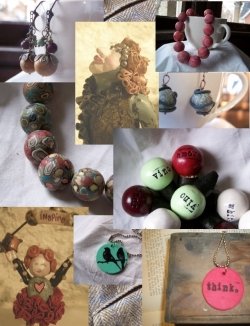 Here is the simplest way to make a board:Step 1. Choose File > New to create a new blank page

Step 2: Insert your first image onto the blank page. I usually have my images saved onto my computer, but you can also use images from the internet.

You can make the image bigger or smaller by clicking on the image and dragging the corners to the size you want. Move the image around on the page until you find a position that you likeStep 3: Repeat step 2 until you have all of the images you want.

Step 4: Click edit. Then click Arrange. This will lock all of the images together so that you can upload it or move it to another folder without the images moving around, and so on.

Step 5: Stand back and admire your work! Your inspiration board is complete. From:  http://www.squidoo.com/makeinspirationboardFrom: Lisa Stange—Iowa State UniversityAdapted by : Kathy Scholl--MVAOClient Profiles:  Students will choose at random their client to design from.Work time (End of Day 4 & Day 5): Students will design and create their color and inspiration boards.  Color Schemes and explanation of understanding will need to be vocalized during the final presentation of the color and inspiration boards.  Students need to know what color schemes they are using and be able to include that in their presentation of the final project.Teacher will float around the room answering questions and challenging students to be creative in their boards.Ticket out of Class:End of Day 4—Students will snapshot a picture of their work and email it into the teacher along with any questions they might have about the project.End of Day 5—Student will email a ‘high’ and ‘low’ of the project.  High being their favorite and best part, Low being the most frustrating part of the project.Procedure/activities:Bell Ringer for Students (See Below):  10 minutes—Student responses for colors and how colors make them feel.Color Overview using Mood PowerPoint:  20 minutes-- As a class discussion go through the colors and color schemes PowerPoint, skipping the slides that show how to get secondary colors.    This will give the students ideas of color schemes for their rooms to design.  Instructions for Color & Inspiration Boards & Client Profiles & Student Questions: 5-10 minutes—Students will be designing a room for a client.  They will create a color board AND an inspiration board for the client’s room.  A client will be given at random to the students (Students will blindly choose a client from the pile.)  Students can choose the room they will design for the client.  Today and tomorrow we will just be working on the color board and the inspiration board to ‘present’ to the client.Color Board instructions are available for students to look and review in Dropbox. Color BoardLog onto colourlovers.com Select colors and materials that will be used throughout the space.Be sure to follow the inspiration board  Play around with this one—you can even make a print that could be used for fabric, wallcovering, etc.!  Remember the family that this room is for and who will use it.  Take a screen shot of the sample colors that you will use.  This will be part of your Inspiration Board and finally presented to the class with your Interior Design Project.Original Creator: Lisa Stange—Iowa State University.Adapted by Kathy Scholl--MVAO~~~~~~~~~~~~~~~~~~~~~~~~~~~~~~~~~~~~~~~~~~~~~~~~~~~~~~~~~~~~~~~~~~~~~~~~~~~~~~~~~~~~~~~~~Inspiration BoardHere is the simplest way to make a board:Step 1. Choose File > New to create a new blank page

Step 2: Insert your first image onto the blank page. I usually have my images saved onto my computer, but you can also use images from the internet.

You can make the image bigger or smaller by clicking on the image and dragging the corners to the size you want. Move the image around on the page until you find a position that you likeStep 3: Repeat step 2 until you have all of the images you want.

Step 4: Click edit. Then click Arrange. This will lock all of the images together so that you can upload it or move it to another folder without the images moving around, and so on.

Step 5: Stand back and admire your work! Your inspiration board is complete. From:  http://www.squidoo.com/makeinspirationboardFrom: Lisa Stange—Iowa State UniversityAdapted by : Kathy Scholl--MVAOClient Profiles:  Students will choose at random their client to design from.Work time (End of Day 4 & Day 5): Students will design and create their color and inspiration boards.  Color Schemes and explanation of understanding will need to be vocalized during the final presentation of the color and inspiration boards.  Students need to know what color schemes they are using and be able to include that in their presentation of the final project.Teacher will float around the room answering questions and challenging students to be creative in their boards.Ticket out of Class:End of Day 4—Students will snapshot a picture of their work and email it into the teacher along with any questions they might have about the project.End of Day 5—Student will email a ‘high’ and ‘low’ of the project.  High being their favorite and best part, Low being the most frustrating part of the project.References and resourcesPowerPoint presentation from Trista Thomas—Harrisburg MS, Harrisburg SD.Color & Inspiration Board instructions—Lisa Stange, Iowa State UniversityColor & Inspiration BoardsColor & Inspiration BoardsColor & Inspiration BoardsColor & Inspiration BoardsColor & Inspiration BoardsTeacher Name: Mrs. SchollTeacher Name: Mrs. SchollStudent Name:     ________________________________________Student Name:     ________________________________________Student Name:     ________________________________________Student Name:     ________________________________________CATEGORY4321AttractivenessMakes excellent use of font, color, graphics, effects, etc. to enhance the presentation.Makes good use of font, color, graphics, effects, etc. to enhance to presentation.Makes use of font, color, graphics, effects, etc. but occasionally these detract from the presentation content.Use of font, color, graphics, effects etc. but these often distract from the presentaion content.OriginalityProduct shows a large amount of original thought. Ideas are creative and inventive.Product shows some original thought. Work shows new ideas and insights.Uses other people\'s ideas (giving them credit), but there is little evidence of original thinking.Uses other people\'s ideas, but does not give them credit.OrganizationContent is well organized using headings or bulleted lists to group related material.Uses headings or bulleted lists to organize, but the overall organization of topics appears flawed.Content is logically organized for the most part.There was no clear or logical organizational structure, just lots of facts.ContentCovers topic in-depth with details and examples. Subject knowledge is excellent.Includes essential knowledge about the topic. Subject knowledge appears to be good.Includes essential information about the topic but there are 1-2 factual errors.Content is minimal OR there are several factual errors.Use of Class TimeUsed time well during each class period. Focused on getting the project done. Never distracted others.Used time well during each class period. Usually focused on getting the project done and never distracted others.Used some of the time well during each class period. There was some focus on getting the project done but occasionally distracted others.Did not use class time to focus on the project OR often distracted others.